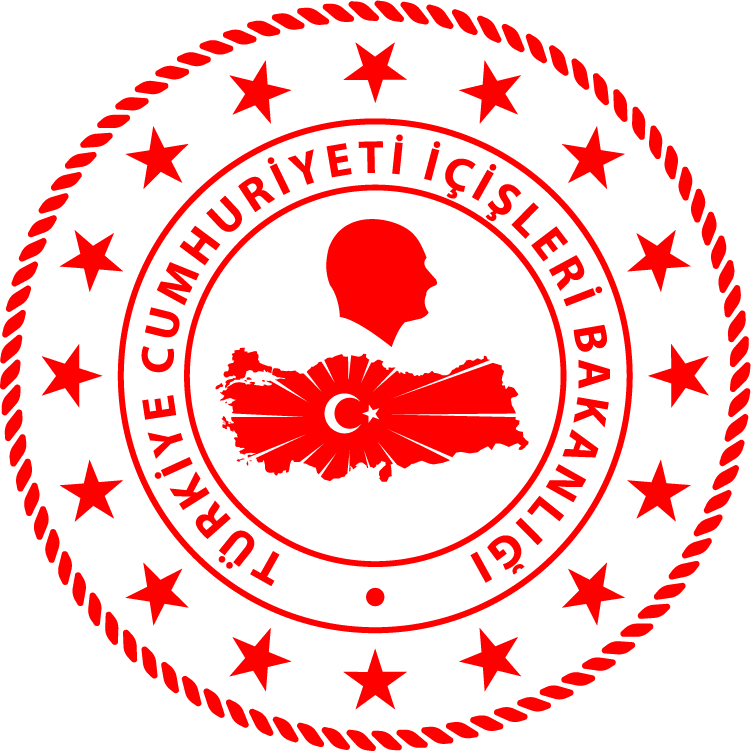 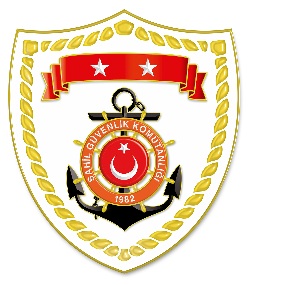 Karadeniz BölgesiMarmara BölgesiEge BölgesiS.
NoTARİHMEVKİ VE ZAMANKURTARILAN SAYISIKURTARILAN/YEDEKLENEN TEKNE SAYISIAÇIKLAMA105 Temmuz 2021RİZE/Çayeli18.20--Kemeraltı sahilinden denize giren 1 şahsın aranması faaliyetlerine müştereken devam edilmektedir.203 Temmuz 2021SAKARYA/Karasu08.00--Sakarya Nehri’ne girerek gözden kaybolan ve haber alınamayan 1 şahsın denize sürüklenmiş olabileceğinin değerlendirildiği bilgisinin alınması üzerine 08 Temmuz 2021 tarihinde bahse konu şahsın bulunması maksadıyla müştereken icra edilen arama kurtarma faaliyetleri neticesinde herhangi bir bulguya rastlanmamıştır. Arama faaliyetlerine devam edilmektedir.S.
NoTARİHMEVKİ VE ZAMANKURTARILAN SAYISIKURTARILAN/YEDEKLENEN TEKNE SAYISIAÇIKLAMA107 Temmuz 2021İSTANBUL/Fatih Sultan Mehmet Köprüsü11.23--Fatih Sultan Mehmet Köprüsü’nden denize atlayan 1 şahsın bulunması maksadıyla icra edilen arama kurtarma faaliyeti neticesinde bahse konu şahsın cansız bedeni denizden alınarak Anadolu Hisarı Şehir Hatları İskelesi’nde 112 Acil Sağlık Ambulansı personeline teslim edilmiştir.S.
NoTARİHMEVKİ VE ZAMANKURTARILAN SAYISIKURTARILAN/YEDEKLENEN TEKNE SAYISIAÇIKLAMA107 Temmuz 2021AYDIN/Kuşadası12.2031-Kuşadası ilçesi açıklarında Yunanistan unsurları tarafından Türk Karasularına geri itilen lastik bot içerisindeki 31 düzensiz göçmen kurtarılmıştır.207 Temmuz 2021İZMİR/Dikili14.123-Çandarlı Limanı önlerinden denize giren 3 şahsın açıldığı ve geri dönemediği bilgisinin alınması üzerine icra edilen arama kurtarma faaliyetleri neticesinde bahse konu şahıslar kurtarılarak Çandarlı Limanı’na intikal ettirilmiştir.307 Temmuz 2021İZMİR/Dikili18.551-Madra Çayı açıklarında lastik bot içerisinde mahsur kalan ve yardım talebinde bulunan 1 düzensiz göçmen kurtarılmıştır.407 Temmuz 2021BALIKESİR/Ayvalık20.20--Cunda adası önlerinde içerisinde 6 şahıs bulunan özel bir teknenin karaya oturduğu bilgisinin alınması üzerine başlatılan arama kurtarma faaliyetlerine devam edilmektedir.507 Temmuz 2021BALIKESİR/Burhaniye21.2731Burhaniye açıklarında bulunan özel bir teknenin motor arızası nedeniyle sürüklenerek karaya oturduğu bilgisinin alınması üzerine icra edilen arama kurtarma faaliyetleri neticesinde bahse konu tekne, içerisindeki 3 şahısla birlikte sığlık alandan kurtarılmış ve kendi imkânlarıyla Burhaniye Limanı’na intikal etmesi sağlanmıştır. 